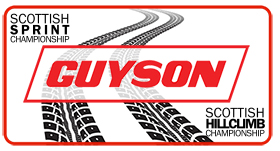 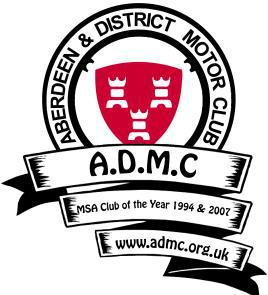 Scottish Sprint & Hillclimb Championship ClubEntry Form                            June Boyndie Sprint                              26th / 27th June 2021Held under the General Regulations of Motorsport uk (incorporating the provisions of the International Sporting Code of the F.I.A.) and the supplementary regulations.Entrants Declaration“I declare that I have been given the opportunity to read the General Regulations of theMotorsport uk and, if any, the Supplementary Regulations for this event and agree to be bound by them”.If I am the Parent/Guardian/Guarantor of the driver“I understand that I shall have the right to be present during any procedure being carried out under the Supplementary Regulations issued for this event and the General Regulations of  Motorsport uk . As the Parent/ Guardian/Guarantor, I confirm that I have aquatinted myself with  Motorsport uk General Regulations.”Where the Parent/Guardian/Guarantor is not present there must be a representative who must produce a written and signed authorisation to so act from the Parent/Guardian/Guarantor as appropriate.IF AN ENTRANT IS UNDER 18 YEARS OF AGE THE APPROPRIATE PARENT ORGUARDIAN MUST COUNTERSIGN THIS FORM.Signature of Driver: ………………………………………  Date ....................................Signature of Entrant (if applicable): .......................…… Date ....................................Signature of Entrant’s / Driver’sParent or Guardian: .....................................................  Date ....................................Name of parent or Guardian:.....................................................................................................................................Address ............................................................................................................................................................................................................................................................Post Code ……………………… Telephone No. …….…………………………………..RELATIVE OR FRIEND TO BE INFORMED IN CASE OF SERIOUS ACCIDENTName ............................................................... Tel No. .......………………….............Address...........................................................................................................................................................................................................................................................………………………………………………….………………………………………ENTRY DETAILSPlease complete in block capitals. If driver and entrant is same person, only driver section need be completed.Entrant’s Name …………...................................................... D.O.B……………..……..Address ....…………………………………....................................................................................................................................................................... Post Code …………......Tel No.(home)........…................ (work) .................…………  (mob) ………..………….Email Address…………………………………………………… MSUK license no. ............1st Driver Name .................…….................................	D.O.B………..............….Address .......................…………....................................................................................…………………………………………………………………….. Post Code ...............…..Tel No. (home)........…................ (work) .................…………  (mob) ………..………….Email Address…………………………………………………… MSUK license no. ............Club EnteredUnder .......................................................................................................I do/do* not hold a current RTA Licence (*delete as appropriate)2nd Driver Name ..................................................PLEASE ENSURE YOU COMPLETE A SEPARATE ENTRY FORM FOR 2nd DRIVERMake of car …………….....…..…….. Model................................. Capacity.........………Registration No ………………….….. Class Entered ………………………………………Is the vehicle fitted with an in car recording device YES/NO* (delete as appropriate).Please tick which day you wish to enter             Saturday 26-6-2021                                                                            Sunday 27-6-2021BACS payment only to Scottish Sprint and Hillclimb Championship;Account 20048275: Sort Code 40-22-66 Reference Boyndie JuneEntries should be sent to: Laura Raltonboyndie@waid.net 